Knowledge and Skills Map – Computing – Digital Literacy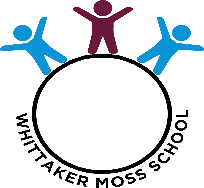 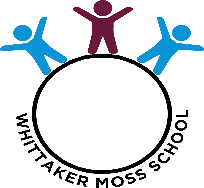 KnowledgeUnitsSubject AspectsNURSERYRECEPTIONYear 1Do they recognise the different forms of digital communication (e.g., emails address, twitter handle etc)?Can they program using sequences of instructions to implement an algorithm?Can they understand the appropriate vocabulary according to equipment available?Can they develop awareness and use of keyboard layout and use navigation skills appropriately (e.g. backspace, enter, spacebar, mouse)?Computing systems and networks – Technology around usProgramming A – Moving a robotProgramming B - Programming animationsAll unitsComputing systems and networks – Technology around usCreating media – Digital writingDigital LiteracyComputer ScienceDigital Literacy, Information Technology, Computer ScienceInformation Technology Year 2Can they communicate safely online (e.g., reply to email, respond to tweet)?Can they create, edit and format text (insert/delete words, use bold/italics/underline)?Computing systems and networks – IT around usProject Evolve – Online relationshipsComputing systems and networks – IT around usCreating media – Digital photographyDigital LiteracyInformation TechnologyYear 3Can they open and send an attachment?Can they find relevant information by browsing a menu?Can they search for an image, then copy and paste it into a document?Can they copy and paste text into a document?	Do they know how to manipulate change font and size)?Can they save files (e.g., word doc, pictures) to an appropriate folder?Creating media – Desktop publishingCreating media - Stop-frame animationData and information – Branching databasesProject Evolve – Managing online informationCornerstones Themed UnitsCreating media – Desktop publishingCreating media - Stop-frame animationCornerstones Themed UnitsCreating media – Desktop publishingCornerstones Themed UnitsCreating media – Desktop publishingAll unitsDigital Literacy Digital Literacy, Information TechnologyInformation TechnologyInformation TechnologyInformation TechnologyYear 4Can they identify the benefits of ICT to send messages and to communicate?Can they use the automatic spell checker to edit spellings?Can they use a search engine to find a specific website?Do they know how to manipulate text (e.g. underline, text, centre, change font and size?Can they navigate using an internet browser (e.g., use tabbed browsing to open two or more web pages at the same time, open a link to a new window)?Computing systems and networks – The InternetProject Evolve – Self-image and identityProject Evolve – Online relationshipsYear 3 - Creating media – Desktop publishingAll units Computing systems and networks – The Internet Project Evolve – Managing online informationCornerstones Themed UnitsYear 5 -  Computing systems and networks - Systems and searchingCreating media – Photo editingCornerstones Themed UnitsYear 3 - Creating media – Desktop publishingAll units / Cornerstones Themed UnitsProject Evolve – Managing online informationDigital Literacy, Information TechnologyInformation TechnologyDigital Literacy, Information TechnologyInformation TechnologyDigital Literacy, Information TechnologyYear 5Can they conduct a video chat with someone elsewhere in the school or in another school?Can they use bullets and numbering tools?Can they use a search engine using keyword searches?	Can they compare the results of different searches?	Can they download a document and save it to the computer?	Can they decide which sections are appropriate to copy and paste from at least two web pages?AssembliesCreating media - Video productionProject evolve – Online relationshipsAll units / Cornerstones Themed UnitsComputing systems and networks - Systems and searchingCreating media – Introduction to vector graphicsProject evolve - Managing online informationComputing systems and networks - Systems and searchingData and information – Flat-file databases Project evolve - Managing online informationAll units / Cornerstones Themed UnitsComputing systems and networks - Systems and searchingCreating media – Introduction to vector graphicsProject evolve - Managing online informationCornerstones Themed UnitsDigital Literacy, Information TechnologyInformation TechnologyDigital Literacy, Information TechnologyDigital Literacy, Information TechnologyDigital Literacy, Information TechnologyDigital Literacy, Information TechnologyYear 6Can they contribute to discussions online?Can they use a search engine using keyword searches?Can they confidently choose the correct page set up option when creating a document?Can they confidently use text formatting tools, including heading and body text?Can they use complex searches such as ‘+’ ‘OR’” Find the phrase in inverted commas”?Computing systems and networks - Communication and collaborationCreating media – Web page creationProject evolve – Online relationshipsComputing systems and networks - Communication and collaborationCreating media – Web page creationProject evolve - Managing online informationProject evolve – Copyright and ownershipComputing systems and networks - Communication and collaborationData and information – SpreadsheetsCreating media – Web page creationData and information – SpreadsheetsData and information – SpreadsheetsDigital Literacy, Information TechnologyDigital Literacy, Information TechnologyInformation TechnologyInformation TechnologyInformation Technology, Computer Science